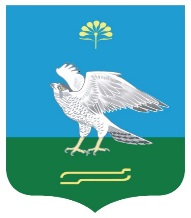 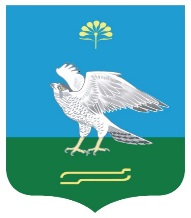 Об утверждении отчета об исполнении бюджета сельского поселенияЗильдяровский сельсовет муниципального районаМиякинский район за 2018год         В соответствии с Бюджетным кодекса РФ, Уставом сельского поселения Зильдяровский сельсовет муниципального района Миякинский район Республики Башкортостан, рассмотрев отчет об исполнении бюджета сельского поселения Зильдяровский сельсовет за 2018 год Совет сельского поселения Зильдяровский сельсовет РЕШИЛ :          1.Отчет об исполнении бюджета сельского поселения Зильдяровский сельсовет муниципального района Миякинский район за 2018 год утвердить (по доходам  в сумме назначено 23943,7  тыс. рублей , исполнено 24044,6 тыс. рублей или 100,4 %  и по расходам назначено 24367,3  тыс. рублей, исполнено 24367,3е тыс. рублей или 100 %)  согласно приложения .               2. Обнародовать отчет об исполнении бюджета сельского поселения Зильдяровский сельсовет за 2018 год в информационном стенде в здании администрации сельского поселения Зильдяровский сельсовет.Глава сельского поселения                                                             З.З. Идрисовс. Зильдярово12.04.2019г. № 162